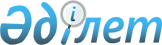 О внесении изменений и дополнений в решение Казталовского районного маслихата от 24 декабря 2018 года №28-8 "О районном бюджете на 2019-2021 годы"
					
			Утративший силу
			
			
		
					Решение Казталовского районного маслихата Западно-Казахстанской области от 3 декабря 2019 года № 41-1. Зарегистрировано Департаментом юстиции Западно-Казахстанской области 6 декабря 2019 года № 5873. Утратило силу решением Казталовского районного маслихата Западно-Казахстанской области от 13 февраля 2020 года № 44-9
      Сноска. Утратило силу решением Казталовского районного маслихата Западно-Казахстанской области от 13.02.2020 № 44-9 (вводится в действие со дня первого официального опубликования).
      В соответствии с Бюджетным кодексом Республики Казахстан от 4 декабря 2008 года и Законом Республики Казахстан от 23 января 2001 года "О местном государственном управлении и самоуправлении в Республике Казахстан" Казталовский районный маслихат РЕШИЛ:
      1. Внести в решение Казталовского районного маслихата от 24 декабря 2018 года №28-8 "О районном бюджете на 2019-2021 годы" (зарегистрированное в Реестре государственной регистрации нормативных правовых актов №5482, опубликованное 9 января 2019 года в Эталонном контрольном банке нормативных правовых актов Республики Казахстан) следующие изменения и дополнения:
      пункт 1 изложить в следующей редакции:
      "1. Утвердить районный бюджет на 2019-2021 годы согласно приложениям 1, 2 и 3 соответственно, в том числе на 2019 год в следующих объемах:
      1) доходы – 8 826 312 тысяч тенге:
      налоговые поступления – 897 081 тысяча тенге;
      неналоговые поступления – 20 248 тысяч тенге;
      поступления от продажи основного капитала – 13 840 тысяч тенге;
      поступления трансфертов – 7 895 143 тысячи тенге;
      2) затраты – 9 056 332 тысячи тенге;
      3) чистое бюджетное кредитование – 46 141 тысяча тенге:
      бюджетные кредиты – 87 377 тысяч тенге;
      погашение бюджетных кредитов – 41 236 тысяч тенге;
      4) сальдо по операциям с финансовыми активами – 0 тенге:
      приобретение финансовых активов – 0 тенге;
      поступления от продажи финансовых активов государства – 0 тенге:
      5) дефицит (профицит) бюджета – - 276 161 тысяча тенге; 
      6) финансирование дефицита (использование профицита) бюджета – 276 161 тысяча тенге:
      поступление займов – 87 113 тысяч тенге;
      погашение займов – 41 236 тысяч тенге;
      используемые остатки бюджетных средств – 230 284 тысячи тенге.";
      в пункте 4:
      в подпункте 1):
      абзац первый изложить в следующей редакции:
      "1) из республиканского бюджета в общей сумме – 2 417 807 тысяч тенге:";
      абзац второй изложить в следующей редакции:
      "на повышение заработной платы отдельных категорий гражданских служащих, работников организаций, содержащихся за счет средств государственного бюджета, работников казенных предприятий в связи с изменением размера минимальной заработной платы – 810 714 тысяч тенге;";
      абзац девятый изложить в следующей редакции:
      "на выплату государственной адресной социальной помощи – 496 119 тысяч тенге;";
      абзац одиннадцатый изложить в следующей редакции:
      "на увеличение норм обеспечения инвалидов обязательными гигиеническими средствами – 7 458 тысяч тенге;";
      абзац двадцать второй изложить в следующей редакции:
      "на увеличение оплаты труда учителей и педагогов-психологов организаций начального, основного и общего среднего образования – 354 988 тысяч тенге;";
      абзац двадцать третий изложить в следующей редакции:
      "на реконструкцию системы водоснабжения села Карасу – 115 631 тысяча тенге;";
      абзац двадцать четвертый изложить в следующей редакции:
      "на реконструкцию системы водоснабжения села Коктерек – 163 690 тысяч тенге;";
      в подпункте 2):
      абзац первый изложить в следующей редакции:
      "2) из областного бюджета в общей сумме – 996 572 тысячи тенге:";
      абзац тринадцатый изложить в следующей редакции:
      "на проведение противоэпизоотических мероприятии – 56 512 тысяч тенге;";
      абзац двадцать второй изложить в следующей редакции:
      "на капитальный ремонт внутрипоселковых автомобильных дорог в селе Казталов – 0 тенге;";
      дополнить абзацем двадцать третьим следующего содержания:
      "на реконструкцию системы водоснабжения села Карасу – 40 923 тысячи тенге;"
      дополнить абзацем двадцать четвертым следующего содержания:
      "на строительство 12-квартирного двухэтажного жилого дома в селе Казталов – 11 606 тысяч тенге;";
      дополнить абзацем двадцать пятым следующего содержания:
      "на строительство 12-квартирного двухэтажного жилого дома, расположенного по улице Байконыр на земельном участке №2 в селе Жалпактал – 2 964 тысячи тенге;";
      дополнить абзацем двадцать шестым следующего содержания:
      "на строительство инженерно-коммуникационных сетей для 12-квартирного двухэтажного жилого дома в селе Казталов – 11 735 тысяч тенге;";
      дополнить абзацем двадцать седьмым следующего содержания:
      "на строительство инженерно-коммуникационных сетей для 12-квартирного двухэтажного жилого дома по улице Байконыр на земельном участке №2 в селе Жалпактал – 5 259 тысяч тенге;";
      подпункт 3) изложить в следующей редакции:
      "3) Учесть, что в районном бюджете на 2019 год предусмотрены целевые текущие трансферты бюджетам сельских округов выделяемые за счет средств районного бюджета в общей сумме 100 148 тысяч тенге.
      Распределение указанных сумм бюджетам сельских округов осуществляется на основании постановления акимата Казталовского района;";
      приложения 1, 6, 7 к указанному решению изложить в новой редакции согласно приложениям 1, 2, 3 к настоящему решению.
      2. Руководителю аппарата Казталовского районного маслихата (Н.Кажгалиев) обеспечить государственную регистрацию данного решения в органах юстиции, его официальное опубликование в Эталонном контрольном банке нормативных правовых актов Республики Казахстан и в средствах массовой информации.
      3. Настоящее решение вводится в действие с 1 января 2019 года. Районный бюджет на 2019 год
      тысяч тенге Бюджетные программы сельских округов Казталовского района на 2019 год
      тысяч тенге Бюджетные средства по программе общеобразовательного обучения в школах
      тысяч тенге
					© 2012. РГП на ПХВ «Институт законодательства и правовой информации Республики Казахстан» Министерства юстиции Республики Казахстан
				Приложение 1
к решению Казталовского
районного маслихата
от 3 декабря 2019 года №41-1Приложение 1
к решению Казталовского
районного маслихата
от 24 декабря 2018 года № 28-8
Категория 
Категория 
Категория 
Категория 
Категория 
Сумма
Класс 
Класс 
Класс 
Класс 
Сумма
Подкласс 
Подкласс 
Подкласс 
Сумма
Специфика
Специфика
Сумма
Наименование
Сумма
1) Доходы
8 826 312
1
Налоговые поступления
897 081
01
Подоходный налог
206 061
2
Индивидуальный подоходный налог
206 061
03
Социальный налог
256 962
1
Социальный налог
256 962
04
Hалоги на собственность
424 052
1
Hалоги на имущество
404 403
3
Земельный налог
776
4
Hалог на транспортные средства
15 943
5
Единый земельный налог
2 930
05
Внутренние налоги на товары, работы и услуги
5 506
2
Акцизы
950
3
Поступления за использование природных и других ресурсов
1 900
4
Сборы за ведение предпринимательской и профессиональной деятельности
2 656
08
Обязательные платежи, взимаемые за совершение юридически значимых действий и (или) выдачу документов уполномоченными на то государственными органами или должностными лицами
4 500
1
Государственная пошлина
4 500
2
Неналоговые поступления
20 248
01
Доходы от государственной собственности
10 050
5
Доходы от аренды имущества, находящегося в государственной собственности
10 050
06
Прочие неналоговые поступления
10 198
1
Прочие неналоговые поступления
10 198
3
Поступления от продажи основного капитала
13 840
01
Продажа государственного имущества, закрепленного за государственными учреждениями
11 430
1
Продажа государственного имущества, закрепленного за государственными учреждениями
11 430
03
Продажа земли и нематериальных активов
2 410
1
Продажа земли
2 410
4
Поступления трансфертов 
7 895 143
01
Трансферты из нижестоящих органов государственного управления
924
3
Трансферты из бюджетов городов районного значения, сел, поселков, сельских округов
924
02
Трансферты из вышестоящих органов государственного управления
7 894 219
2
Трансферты из областного бюджета
7 894 219
Функциональная группа
Функциональная группа
Функциональная группа
Функциональная группа
Функциональная группа
Сумма
Функциональная подгруппа
Функциональная подгруппа
Функциональная подгруппа
Функциональная подгруппа
Сумма
Администратор бюджетных программ
Администратор бюджетных программ
Администратор бюджетных программ
Сумма
Программа 
Программа 
Сумма
Наименование
Сумма
2) Затраты
 9 056 332
01
Государственные услуги общего характера
504 267
1
Представительные, исполнительные и другие органы, выполняющие общие функции государственного управления
401 323
112
Аппарат маслихата района (города областного значения)
21 437
001
Услуги по обеспечению деятельности маслихата района (города областного значения)
21 437
122
Аппарат акима района (города областного значения)
99 655
001
Услуги по обеспечению деятельности акима района (города областного значения)
95 723
003
Капитальные расходы государственного органа
3 932
123
Аппарат акима района в городе, города районного значения, поселка, села, сельского округа
280 231
001
Услуги по обеспечению деятельности акима района в городе, города районного значения, поселка, села, сельского округа
280 231
2
Финансовая деятельность
731
459
Отдел экономики и финансов района (города областного значения)
731
003
Проведение оценки имущества в целях налогообложения
731
9
Прочие государственные услуги общего характера
102 213
454
Отдел предпринимательства и сельского хозяйства района (города областного значения)
22 223
001
Услуги по реализации государственной политики на местном уровне в области развития предпринимательства и сельского хозяйства
22 223
458
Отдел жилищно-коммунального хозяйства, пассажирского транспорта и автомобильных дорог района (города областного значения)
41 239
001
Услуги по реализации государственной политики на местном уровне в области жилищно-коммунального хозяйства, пассажирского транспорта и автомобильных дорог
15 216
113
Целевые текущие трансферты из местных бюджетов
26 023
459
Отдел экономики и финансов района (города областного значения)
38 751
001
Услуги по реализации государственной политики в области формирования и развития экономической политики, государственного планирования, исполнения бюджета и управления коммунальной собственностью района (города областного значения)
33 758
113
Целевые текущие трансферты из местных бюджетов
4 993
02
Оборона
12 002
1
Военные нужды
5 335
122
Аппарат акима района (города областного значения)
5 335
005
Мероприятия в рамках исполнения всеобщей воинской обязанности
5 335
2
Организация работы по чрезвычайным ситуациям
6 667
122
Аппарат акима района (города областного значения)
6 667
007
Мероприятия по профилактике и тушению степных пожаров районного (городского) масштаба, а также пожаров в населенных пунктах, в которых не созданы органы государственной противопожарной службы
6 667
04
Образование
4 294 822
1
Дошкольное воспитание и обучение
252 669
464
Отдел образования района (города областного значения)
251 212
009
Обеспечение деятельности организаций дошкольного воспитания и обучения
182 450
040
Реализация государственного образовательного заказа в дошкольных организациях образования
68 762
466
Отдел архитектуры, градостроительства и строительства района (города областного значения)
1 457
037
Строительство и реконструкция объектов дошкольного воспитания и обучения
1 457
2
Начальное, основное среднее и общее среднее образование
3 886 993
457
Отдел культуры, развития языков, физической культуры и спорта района (города областного значения)
96 296
017
Дополнительное образование для детей и юношества по спорту
96 296
464
Отдел образования района (города областного значения)
3 790 687
003
Общеобразовательное обучение
3 590 490
006
Дополнительное образование для детей 
200 197
466
Отдел архитектуры, градостроительства и строительства района (города областного значения)
10
021
Строительство и реконструкция объектов начального, основного среднего и общего среднего образования
10
9
Прочие услуги в области образования
155 160
464
Отдел образования района (города областного значения)
155 160
001
Услуги по реализации государственной политики на местном уровне в области образования 
19 903
005
Приобретение и доставка учебников, учебно-методических комплексов для государственных учреждений образования района (города областного значения)
114 767
015
Ежемесячные выплаты денежных средств опекунам (попечителям) на содержание ребенка-сироты (детей-сирот), и ребенка (детей), оставшегося без попечения родителей
7 544
067
Капитальные расходы подведомственных государственных учреждений и организаций
10 500
068
Обеспечение повышения компьютерной грамотности населения
907
113
Целевые текущие трансферты из местных бюджетов
1 539
05
Здравоохранение
440
9
Прочие услуги в области здравоохранения
440
123
Аппарат акима района в городе, города районного значения, поселка, села, сельского округа
440
002
Организация в экстренных случаях доставки тяжелобольных людей до ближайшей организации здравоохранения, оказывающей врачебную помощь
440
06
Социальная помощь и социальное обеспечение
1 366 737
1
Социальное обеспечение
865 981
451
Отдел занятости и социальных программ района (города областного значения)
859 061
005
Государственная адресная социальная помощь
859 061
464
Отдел образования района (города областного значения)
6 920
030
Содержание ребенка (детей), переданного патронатным воспитателям
6 920
2
Социальная помощь
458 289
451
Отдел занятости и социальных программ района (города областного значения)
458 289
002
Программа занятости
265 095
006
Оказание жилищной помощи
410
007
Социальная помощь отдельным категориям нуждающихся граждан по решениям местных представительных органов
72 491
010
Материальное обеспечение детей-инвалидов, воспитывающихся и обучающихся на дому
1 478
014
Оказание социальной помощи нуждающимся гражданам на дому
54 465
017
Обеспечение нуждающихся инвалидов обязательными гигиеническими средствами и предоставление услуг специалистами жестового языка, индивидуальными помощниками в соответствии с индивидуальной программой реабилитации инвалида
18 027
023
Обеспечение деятельности центров занятости населения
46 323
9
Прочие услуги в области социальной помощи и социального обеспечения
42 467
451
Отдел занятости и социальных программ района (города областного значения)
42 467
001
Услуги по реализации государственной политики на местном уровне в области обеспечения занятости и реализации социальных программ для населения
23 371
011
Оплата услуг по зачислению, выплате и доставке пособий и других социальных выплат
14 292
050
Обеспечение прав и улучшение качества жизни инвалидов в Республике Казахстан
4 804
07
Жилищно-коммунальное хозяйство
836 652
1
Жилищное хозяйство
257 193
458
Отдел жилищно-коммунального хозяйства, пассажирского транспорта и автомобильных дорог района (города областного значения)
4 000
004
Обеспечение жильем отдельных категорий граждан
4 000
466
Отдел архитектуры, градостроительства и строительства района (города областного значения)
253 193
003
Проектирование и (или) строительство, реконструкция жилья коммунального жилищного фонда
220 250
004
Проектирование, развитие и (или) обустройство инженерно-коммуникационной инфраструктуры
32 943
2
Коммунальное хозяйство
562 499
458
Отдел жилищно-коммунального хозяйства, пассажирского транспорта и автомобильных дорог района (города областного значения)
96 139
012
Функционирование системы водоснабжения и водоотведения
96 139
466
Отдел архитектуры, градостроительства и строительства района (города областного значения)
466 360
005
Развитие коммунального хозяйства
15 132
006
Развитие системы водоснабжения и водоотведения
451 228
3
Благоустройство населенных пунктов
16 960
123
Аппарат акима района в городе, города районного значения, поселка, села, сельского округа
16 960
008
Освещение улиц населенных пунктов
14 255
011
Благоустройство и озеленение населенных пунктов
2 705
08
Культура, спорт, туризм и информационное пространство
562 495
1
Деятельность в области культуры
309 758
457
Отдел культуры, развития языков, физической культуры и спорта района (города областного значения)
309 758
003
Поддержка культурно-досуговой работы
309 758
2
Спорт
22 554
457
Отдел культуры, развития языков, физической культуры и спорта района (города областного значения)
22 554
009
Проведение спортивных соревнований на районном (города областного значения) уровне
22 554
466
Отдел архитектуры, градостроительства и строительства района (города областного значения)
0
008
Развитие объектов спорта
0
3
Информационное пространство
128 907
456
Отдел внутренней политики района (города областного значения)
12 085
002
Услуги по проведению государственной информационной политики
12 085
457
Отдел культуры, развития языков, физической культуры и спорта района (города областного значения)
116 822
006
Функционирование районных (городских) библиотек
116 122
007
Развитие государственного языка и других языков народа Казахстана
700
9
Прочие услуги по организации культуры, спорта, туризма и информационного пространства
101 276
456
Отдел внутренней политики района (города областного значения)
53 953
001
Услуги по реализации государственной политики на местном уровне в области информации, укрепления государственности и формирования социального оптимизма граждан
21 121
003
Реализация мероприятий в сфере молодежной политики
32 832
457
Отдел культуры, развития языков, физической культуры и спорта района (города областного значения)
47 323
001
Услуги по реализации государственной политики на местном уровне в области культуры, развития языков, физической культуры и спорта 
17 175
032
Капитальные расходы подведомственных государственных учреждений и организаций
30 148
10
Сельское, водное, лесное, рыбное хозяйство, особо охраняемые природные территории, охрана окружающей среды и животного мира, земельные отношения
231 372
1
Сельское хозяйство
192 734
473
Отдел ветеринарии района (города областного значения)
192 734
001
Услуги по реализации государственной политики на местном уровне в сфере ветеринарии
20 236
005
Обеспечение функционирования скотомогильников (биотермических ям) 
2 253
007
Организация отлова и уничтожения бродячих собак и кошек
1 000
010
Проведение мероприятий по идентификации сельскохозяйственных животных
1 583
011
Проведение противоэпизоотических мероприятий
167 512
047
Возмещение владельцам стоимости обезвреженных (обеззараженных) и переработанных без изъятия животных, продукции и сырья животного происхождения, представляющих опасность для здоровья животных и человека
150
6
Земельные отношения
16 671
463
Отдел земельных отношений района (города областного значения)
16 671
001
Услуги по реализации государственной политики в области регулирования земельных отношений на территории района (города областного значения)
15 562
006
Землеустройство, проводимое при установлении границ районов, городов областного значения, районного значения, сельских округов, поселков, сел
1 109
9
Прочие услуги в области сельского, водного, лесного, рыбного хозяйства, охраны окружающей среды и земельных отношений
21 967
459
Отдел экономики и финансов района (города областного значения)
21 967
099
Реализация мер по оказанию социальной поддержки специалистов
21 967
11
Промышленность, архитектурная, градостроительная и строительная деятельность
22 766
2
Архитектурная, градостроительная и строительная деятельность
22 766
466
Отдел архитектуры, градостроительства и строительства района (города областного значения)
22 766
001
Услуги по реализации государственной политики в области строительства, улучшения архитектурного облика городов, районов и населенных пунктов области и обеспечению рационального и эффективного градостроительного освоения территории района (города областного значения)
16 786
013
Разработка схем градостроительного развития территории района, генеральных планов городов районного (областного) значения, поселков и иных сельских населенных пунктов
5 980
12
Транспорт и коммуникации
543 358
1
Автомобильный транспорт
537 358
123
Аппарат акима района в городе, города районного значения, поселка, села, сельского округа
3 503
013
Обеспечение функционирования автомобильных дорог в городах районного значения, поселках, селах, сельских округах
3 503
458
Отдел жилищно-коммунального хозяйства, пассажирского транспорта и автомобильных дорог района (города областного значения)
533 855
022
Развитие транспортной инфраструктуры
7 651
023
Обеспечение функционирования автомобильных дорог
44 283
045
Капитальный и средний ремонт автомобильных дорог районного значения и улиц населенных пунктов
308 325
051
Реализация приоритетных проектов транспортной инфраструктуры
173 596
9
Прочие услуги в сфере транспорта и коммуникаций
6 000
458
Отдел жилищно-коммунального хозяйства, пассажирского транспорта и автомобильных дорог района (города областного значения)
6 000
037
Субсидирование пассажирских перевозок по социально значимым городским (сельским), пригородным и внутрирайонным сообщениям
6 000
13
Прочие
101 920
9
Прочие
101 920
123
Аппарат акима района в городе, города районного значения, поселка, села, сельского округа
17 061
040
Реализация мер по содействию экономическому развитию регионов в рамках Программы развития регионов до 2020 года
17 061
459
Отдел экономики и финансов района (города областного значения)
84 859
012
Резерв местного исполнительного органа района (города областного значения) 
17 266
026
Целевые текущие трансферты бюджетам города районного значения, села, поселка, сельского округа на повышение заработной платы отдельных категорий гражданских служащих, работников организаций, содержащихся за счет средств государственного бюджета, работников казенных предприятий 
63 070
066
Целевые текущие трансферты бюджетам города районного значения, села, поселка, сельского округа на повышение заработной платы отдельных категорий административных государственных служащих
4 523
14
Обслуживание долга
53
1
Обслуживание долга
53
459
Отдел экономики и финансов района (города областного значения)
53
021
Обслуживание долга местных исполнительных органов по выплате вознаграждений и иных платежей по займам из областного бюджета
53
15
Трансферты
579 448
1
Трансферты
579 448
459
Отдел экономики и финансов района (города областного значения)
579 448
006
Возврат неиспользованных (недоиспользованных) целевых трансфертов
370
024
Целевые текущие трансферты из нижестоящего бюджета на компенсацию потерь вышестоящего бюджета в связи с изменением законодательства
253 704
038
Субвенции
309 714
051
Трансферты органам местного самоуправления
15 660
3) Чистое бюджетное кредитование
46 141
Бюджетные кредиты
87 377
10
Сельское, водное, лесное, рыбное хозяйство, особо охраняемые природные территории, охрана окружающей среды и животного мира, земельные отношения
87 377
9
Прочие услуги в области сельского, водного, лесного, рыбного хозяйства, охраны окружающей среды и земельных отношений
87 377
459
Отдел экономики и финансов района (города областного значения)
87 377
018
Бюджетные кредиты для реализации мер социальной поддержки специалистов
87 377
Категория 
Категория 
Категория 
Категория 
Категория 
Сумма
Класс 
Класс 
Класс 
Класс 
Сумма
Подкласс 
Подкласс 
Подкласс 
Сумма
Специфика
Специфика
Сумма
Наименование
Сумма
5
Погашение бюджетных кредитов
41 236
01
Погашение бюджетных кредитов
41 236
1
Погашение бюджетных кредитов, выданных из государственного бюджета
41 236
4) Сальдо по операциям с финансовыми активами
0
Функциональная группа
Функциональная группа
Функциональная группа
Функциональная группа
Функциональная группа
Сумма
Функциональная подгруппа
Функциональная подгруппа
Функциональная подгруппа
Функциональная подгруппа
Сумма
Администратор бюджетных программ
Администратор бюджетных программ
Администратор бюджетных программ
Сумма
Программа 
Программа 
Сумма
Наименование
Сумма
Приобретение финансовых активов
0
Категория 
Категория 
Категория 
Категория 
Категория 
Сумма
Класс 
Класс 
Класс 
Класс 
Сумма
Подкласс 
Подкласс 
Подкласс 
Сумма
Специфика
Специфика
Сумма
Наименование
Сумма
6
Поступления от продажи финансовых активов государства
0
01
Поступления от продажи финансовых активов государства
0
1
Поступления от продажи финансовых активов внутри страны
0
5) Дефицит (профицит) бюджета
-276 161
6) Финансирование дефицита (использование профицита) бюджета
276 161
7
Поступления займов
87 113
01
Внутренние государственные займы
87 113
2
Договоры займа
87 113
03
Займы, получаемые местным исполнительным органом района (города областного значения)
87 113
Функциональная группа
Функциональная группа
Функциональная группа
Функциональная группа
Функциональная группа
Сумма
Функциональная подгруппа
Функциональная подгруппа
Функциональная подгруппа
Функциональная подгруппа
Сумма
Администратор бюджетных программ
Администратор бюджетных программ
Администратор бюджетных программ
Сумма
Программа 
Программа 
Сумма
Наименование
Сумма
16
Погашение займов
41 236
1
Погашение займов
41 236
459
Отдел экономики и финансов района (города областного значения)
41 236
005
Погашение долга местного исполнительного органа перед вышестоящим бюджетом
41 236
Категория 
Категория 
Категория 
Категория 
Категория 
Сумма
Класс 
Класс 
Класс 
Класс 
Сумма
Подкласс 
Подкласс 
Подкласс 
Сумма
Специфика
Специфика
Сумма
Наименование
Сумма
8
Используемые остатки бюджетных средств
230 284
01
Остатки бюджетных средств
230 284
1
Свободные остатки бюджетных средств
230 284
01
Свободные остатки бюджетных средств
230 284Приложение 2
к решению Казталовского
районного маслихата
от 3 декабря 2019 года №41-1Приложение 6
к решению Казталовского
районного маслихата
от 24 декабря 2018 года № 28-8
Функциональная группа
Функциональная группа
Функциональная группа
Функциональная группа
Функциональная группа
Сумма
Функциональная подгруппа
Функциональная подгруппа
Функциональная подгруппа
Функциональная подгруппа
Сумма
Администратор бюджетных программ
Администратор бюджетных программ
Администратор бюджетных программ
Сумма
Программа 
Программа 
Сумма
Наименование
Сумма
Бюджетные программы Казталовского района на 2019 год
01
Государственные услуги общего характера
280 231
1
Представительные, исполнительные и другие органы, выполняющие общие функции государственного управления
280 231
123
Аппарат акима района в городе, города районного значения, поселка, села, сельского округа
280 231
001
Услуги по обеспечению деятельности акима района в городе, города районного значения, поселка, села, сельского округа
280 231
в том числе:
Брикский сельский округ
19 710
Болашакский сельский округ
22 328
Караубинский сельский округ
21 285
Каиндинский сельский округ
19 119
Кушанкульский сельский округ
23 415
Теренкульский сельский округ
19 377
Жанажолский сельский округ
20 125
Акпатерский сельский округ
18 853
Талдыкудукский сельский округ
21 833
Талдыапанский сельский округ
19 642
Карасуский сельский округ
19 881
Куктерекский сельский округ
32 024
Караузеньский сельский округ
22 639
05
Здравоохранение
440
9
Прочие услуги в области здравоохранения
440
123
Аппарат акима района в городе, города районного значения, поселка, села, сельского округа
440
002
Организация в экстренных случаях доставки тяжелобольных людей до ближайшей организации здравоохранения, оказывающей врачебную помощь
440
в том числе:
Брикский сельский округ
40
Болашакский сельский округ
40
Караубинский сельский округ
33
Каиндинский сельский округ
31
Кушанкульский сельский округ
46
Теренкульский сельский округ
37
Акпатерский сельский округ
41
Талдыкудукский сельский округ
64
Талдыапанский сельский округ
52
Куктерекский сельский округ
30
Караузеньский сельский округ
26
07
Жилищно-коммунальное хозяйство
16 960
3
Благоустройство населенных пунктов
16 960
123
Аппарат акима района в городе, города районного значения, поселка, села, сельского округа
16 960
008
Освещение улиц населенных пунктов
14 255
в том числе:
Брикский сельский округ
678
Болашакский сельский округ
1 110
Караубинский сельский округ
810
Каиндинский сельский округ
1 067
Кушанкульский сельский округ
1 301
Теренкульский сельский округ
1 223
Жанажолский сельский округ
950
Акпатерский сельский округ
750
Талдыкудукский сельский округ
616
Талдыапанский сельский округ
1 667
Карасуский сельский округ
1 197
Куктерекский сельский округ
1 700
Караузеньский сельский округ
1 186
011
Благоустройство и озеленение населенных пунктов
2 705
в том числе:
Брикский сельский округ
200
Болашакский сельский округ
210
Караубинский сельский округ
200
Каиндинский сельский округ
210
Кушанкульский сельский округ
200
Теренкульский сельский округ
225
Жанажолский сельский округ
105
Акпатерский сельский округ
250
Талдыкудукский сельский округ
210
Талдыапанский сельский округ
200
Карасуский сельский округ
250
Куктерекский сельский округ
250
Караузеньский сельский округ
195
12
Транспорт и коммуникации
3 503
1
Автомобильный транспорт
3 503
123
Аппарат акима района в городе, города районного значения, поселка, села, сельского округа
3 503
013
Обеспечение функционирования автомобильных дорог в городах районного значения, поселках, селах, сельских округах
3 503
в том числе:
Брикский сельский округ
380
Болашакский сельский округ
464
Караубинский сельский округ
200
Каиндинский сельский округ
200
Кушанкульский сельский округ
200
Теренкульский сельский округ
210
Жанажолский сельский округ
210
Акпатерский сельский округ
379
Талдыкудукский сельский округ
240
Талдыапанский сельский округ
380
Карасуский сельский округ
240
Куктерекский сельский округ
200
Караузеньский сельский округ
200
13
Прочие
17 061
9
Прочие
17 061
123
Аппарат акима района в городе, города районного значения, поселка, села, сельского округа
17 061
040
Реализация мер по содействию экономическому развитию регионов в рамках Программы развития регионов до 2020 года
17 061
в том числе:
Болашакский сельский округ
6 038
Караузенский сельский округ
0
Куктерекский сельский округ
5 638
Талдыапанский сельский округ
5 385Приложение 3
к решению Казталовского
районного маслихата
от 3 декабря 2019 года №41-1Приложение 7
к решению Казталовского
районного маслихата
от 24 декабря 2018 года № 28-8
Функциональная группа
Функциональная группа
Функциональная группа
Функциональная группа
Функциональная группа
Сумма
Функциональная подгруппа
Функциональная подгруппа
Функциональная подгруппа
Функциональная подгруппа
Сумма
Администратор бюджетной программы
Администратор бюджетной программы
Администратор бюджетной программы
Сумма
Программа 
Программа 
Сумма
Всего
 2 827 128
в том числе:
Бостандыкская средняя общеобразовательная школа
168 367
Средняя общеобразовательная школа имени Молдашева
193 486
Средняя общеобразовательная школа имени Мендалиева
212 667
Казталовская средняя общеобразовательная школа
197 214
Средняя общеобразовательная школа имени А.Уразбаевой
236 512
Средняя общеобразовательная школа имени С.Есетова
116 870
Талдыапанская средняя общеобразовательная школа
161 667
Карасуская средняя общеобразовательная школа
120 781
Кайндинская средняя общеобразовательная школа
87 957
Богатыревская средняя общеобразовательная школа
128 039
Акпатерская средняя общеобразовательная школа
163 689
Куктерекская средняя общеобразовательная школа
177 318
Караузенская школа-лицей
141 446
Жанажолская средняя общеобразовательная школа
126 537
Теренкульская средняя общеобразовательная школа 
119 765
Брикская средняя общеобразовательная школа
125 277
Средняя общеобразовательная школа имени Г.Бегалиева
141 984
Школа-гимназия имени Г. Караша 
207 552